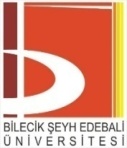 BİLECİK ŞEYH EDEBALİ ÜNİVERSİTESİKİŞİSEL VERİLERİ KORUMA VE İŞLEME POLİTİKASI1. GİRİŞBilecik Şeyh Edebali Üniversitesi (Üniversite) olarak, 6698 sayılı Kişisel Verilerin Korunması Kanunu’na (KVK Kanunu'na) uygun olarak kişisel verilerin işlenmesine, korunmasına büyük önem vermekteyiz. Üniversitemiz, ulusal ve uluslararası yasal düzenlemeler, alınan kararlar uyarınca, veri güvenliğinin sağlanması için gerekli hukuki, idari ve teknik tedbirleri almaktadır.Avrupa Konseyi’nin, 28 Ocak 1981 tarihinde Strazburg’da imzaya açılan ve 1 Ekim 1985 tarihinde yürürlüğe giren 108 sayılı Kişisel Verilerin Otomatik İşleme Tabi Tutulması Karşısında Bireylerin Korunması Sözleşmesi, ülkemiz tarafından 28 Ocak 1981 yılında imzalanmıştır. Sözleşmenin temel amacı; her üye ülkede, uyruğu veya ikametgâhı ne olursa olsun gerçek kişilerin, temel hak ve özgürlüklerini ve özellikle kendilerini ilgilendiren kişisel nitelikteki verilerin otomatik yollarla işleme tabi tutulması karşısında özel yaşam haklarını güvence altına almaktır.Bu sözleşme, 17 Mart 2016 tarih ve 29656 sayılı Resmi Gazetede yayımlanarak iç hukukumuza dahil edilmiştir. Buna bağlı olarak, 6698 sayılı Kişisel Verilerin Korunması Kanunu 07.04.2016 tarihli Resmî Gazetede yayımlanarak yürürlüğe girmiştir. Kişisel verilerin işlenmesinde başta özel hayatın gizliliği olmak üzere kişilerin temel hak ve özgürlüklerini korumak ve kişisel verileri işleyen gerçek ve tüzel kişilerin yükümlülükleri ile uyacakları usul ve esasları bu kanun ile düzenlenmiştir. Avrupa Birliğinde (AB) kişisel verilerin korunmasına ilişkin mevzuat kapsamında Genel Veri Koruma Tüzüğü/ Regülasyonu (GDPR) ile kişisel verilerin korunması ayrıca düzenlenmiştir. KVK Kanunu ve ilgili mevzuat kapsamında hazırlanan işbu politika, veri sorumlusu sıfatıyla Üniversitemiz tarafından ilgili kişileri bilgilendirmek amacıyla hazırlanmıştır. 2. AMAÇ Üniversitemiz tarafından hazırlanmış olan bu politika metni ile KVK Kanunu’na ve ilgili mevzuata uyum sürecinin tamamlanması bakımından aşağıda yazılı temel ilkeler doğrultusunda; ilgili kişilere ait kişisel verilerin; KVK Kurumu’nun yayımladığı kararlar, belirlediği ilkeler ile T.C. Anayasası, Uluslararası Sözleşmeler, KVK Kanunu ve ilgili mevzuata uygun olarak işlenmesi ve ilgili kişilerin haklarını etkin bir şekilde kullanması amaçlanmıştır. Kişisel verilerin korunması ve işlenmesi faaliyetleri işbu politikaya uygun olarak gerçekleştirilmektedir. Kişisel Verileri Koruma ve İşleme Politikası (politika), Üniversitemiz yetkili birimleri tarafından gerçekleştirilmekte olan kişisel veri işleme faaliyetleri sırasında, KVK Kanunu’nun 12.maddesi uyarınca alınması gereken idari ve teknik tedbirlerin uygulanmasını sağlamak amacıyla hazırlanmıştır.3. KAPSAMBu politika; Bilecik Şeyh Edebali Üniversitesinin; yetkilileri, akademik ve idari personeli, öğrencileri, öğrenci adayları, stajyerleri, mezunları, eski çalışanları, çalışan adayları, ziyaretçileri, katılımcıları, işbirliği içinde olduğumuz ürün veya hizmet sağlayan tedarikçileri, ilgili kurum/kuruluşların çalışanları, hissedarları ve temsilcileri ile üçüncü kişiler olmak üzere, kişisel verileri işlenen tüm kişileri kapsamaktadır.İşbu politikamızda belirttiğimiz hususların kapsamı, işleme faaliyetinin türüne göre sayılan bu kişi gruplarının tamamını kapsayabileceği gibi, örneğin mezunlar, ziyaretçiler gibi bir kısım kişi gruplarını tamamen ya da kısmen de kapsayabilmektedir.Üniversitemizin tüm birimleri ile birlikte Rektörlük, Senato, Yönetim Kurulu, Komisyonlar, Daire Başkanlıkları, Fakülteler, Bölümler, Uygulama ve Araştırma Merkezleri, Enstitüleri, Meslek Yüksekokulları, Üniversitemizin diğer tüm birimlerindeki kişisel veri işleme faaliyetleri; KVK Kanunu ve ilgili mevzuat ile bu politika esaslarına göre yürütülmektedir.    4. TANIMLARİşbu politikada kullanılan terimler aşağıdaki anlamları ifade edecek şekilde kullanılmış olup mevzuatta veya düzenleyici kurum kararlarında tanımlanan terimlerde, ilgili mevzuatta ya da kararlarda yapılacak bir değişiklik ile ilgili terim yerine farklı bir terim kullanılması yahut ilgili terime farklı bir anlam verilmesi halinde Üniversitemizce ayrıca bir değişiklik yapılmasına gerek olmaksızın, söz konusu terimler, değişikliğin yürürlüğe girdiği tarihten itibaren işbu politikanın uygulanmasında değiştirilmiş hali ile dikkate alınacaktır:Açık Rıza: Belirli bir konuya ilişkin, bilgilendirilmeye dayanan ve özgür iradeyle açıklanan rızayı,Alıcı Grubu: Veri sorumlusu tarafından kişisel verilerin aktarıldığı gerçek veya tüzel kişi kategorisini,Başvuru Formu: Kişisel veri sahiplerinin haklarını kullanmak için yapacakları başvuruyu içerecek, politika kapsamında www.bilecik.edu.tr internet sitesinden ulaşılabilen başvurunun yöntemini açıklayan “Kişisel Verilerin Korunması Kanunu İlgili Kişi Başvuru Formu”nu,Çalışan: Üniversitemiz personelini,Çalışan Adayı: İş başvurusu yapan kişileri,Elektronik Ortam: Kişisel verilerin elektronik aygıtlar ile oluşturulabildiği, okunabildiği, değiştirilebildiği ve yazılabildiği ortamları,Elektronik Olmayan Ortam: Elektronik ortamların dışında kalan tüm yazılı, basılı, görsel vb. diğer ortamları,Hizmet Sağlayıcısı: Üniversitemiz ile belirli bir sözleşme çerçevesinde hizmet sağlayan gerçek veya tüzel kişiyi,İlgili Kullanıcı: Verilerin teknik olarak depolanması, korunması ve yedeklenmesinden sorumlu olan kişi ya da birim hariç olmak üzere veri sorumlusu organizasyonu içerisinde veya veri sorumlusundan aldığı yetki ve talimat doğrultusunda kişisel verileri işleyen kişileri,İlgili Kişi/Kişisel Veri Sahibi: Kişisel verisi işlenen gerçek kişiyi,İş Birliği İçinde Olduğumuz Kurum/Kuruluşlar: Üniversitemizin iş birliği içerisinde bulunduğu kurumlarda (iş ortağı, tedarikçi gibi, ancak bunlarla sınırlı olmaksızın) çalışan, bu kurumların hissedarları ve yetkilileri dâhil olmak üzere, çalışanları, hissedarları ve yetkililerini,İş ortağı: Üniversitemizin faaliyetlerini yürütürken iş ortaklığı kurduğu tarafları,Kanun/KVK Kanunu: 6698 sayılı Kişisel Verilerin Korunması Kanunu’nu,Katılımcı: Üniversitemiz tarafından düzenlenen herhangi bir etkinlik, kurs veya eğitimlere katılan kişiyi,Kayıt Ortamı: Tamamen veya kısmen otomatik olan ya da herhangi bir veri kayıt sisteminin parçası olmak kaydıyla otomatik olmayan yollarla işlenen kişisel verilerin bulunduğu her türlü ortamı,KVK Komitesi: Üniversitemizin; Kişisel Verilerin Korunması Kanunu ve ilgili mevzuat hükümlerine, KVK Kurul kararlarına uyum sağlanmasını, düzenlenen politikaların uygulanmasını ve gerekli denetimlerinin gerçekleştirilmesini sağlamakla yükümlü olan Bilecik Şeyh Edebali Üniversitesi Kişisel Verileri Koruma Komitesi’ni,Kişisel Veri: Kimliği belirli veya belirlenebilir gerçek kişiye ilişkin her türlü bilgiyi,Kişisel Verilerin İşlenmesi: Kişisel verilerin tamamen veya kısmen otomatik olan ya da herhangi bir veri kayıt sisteminin parçası olmak kaydıyla otomatik olmayan yollarla elde edilmesi, kaydedilmesi, depolanması, muhafaza edilmesi, değiştirilmesi, yeniden düzenlenmesi, açıklanması, aktarılması, devralınması, elde edilebilir hâle getirilmesi, sınıflandırılması ya da kullanılmasının engellenmesi gibi veriler üzerinde gerçekleştirilen her türlü işlemi,Kişisel Verilerin Anonim Hale Getirilmesi: Kişisel verilerin, başka verilerle eşleştirilerek dahi hiçbir surette kimliği belirli veya belirlenebilir bir gerçek kişiyle ilişkilendirilemeyecek hâle getirilmesini,Kişisel Verilerin Silinmesi: Kişisel verilerin silinmesi; kişisel verilerin ilgili kullanıcılar için hiçbir şekilde erişilemez ve tekrar kullanılamaz hale getirilmesini,Kişisel Verilerin Yok Edilmesi: Kişisel verilerin hiç kimse tarafından hiçbir şekilde erişilemez, geri getirilemez ve tekrar kullanılamaz hale getirilmesi işlemini,Kurul: Kişisel Verileri Koruma Kurulu’nu,Kurum: Kişisel Verileri Koruma Kurumu’nu,Kişisel Veri İrtibat Kişisi: Türkiye’de yerleşik olan gerçek ve tüzel kişiler için veri sorumlusu tarafından, Türkiye’de yerleşik olmayan gerçek ve tüzel kişiler için de veri sorumlusu temsilcisi tarafından, Kanun ve bu Kanuna dayalı olarak çıkarılacak ikincil düzenlemeler kapsamındaki yükümlülükleriyle ilgili olarak, Kurum ile iletişimi sağlamak amacıyla Sicile kayıt esnasında bildirilen gerçek kişiyi,Özel Nitelikli Kişisel Veri: Kişilerin ırkı, etnik kökeni, siyasi düşüncesi, felsefi inancı, dini, mezhebi veya diğer inançları, kılık ve kıyafeti, dernek, vakıf ya da sendika üyeliği, sağlığı, cinsel hayatı, ceza mahkûmiyeti ve güvenlik tedbirleriyle ilgili verileri ile biyometrik ve genetik verileri,Politika: Bilecik Şeyh Edebali Üniversitesi Kişisel Verileri Koruma ve İşleme Politikasını,Rektör: Bilecik Şeyh Edebali Üniversitesi Rektörü’nü,Üniversite/Üniversitemiz : Bilecik Şeyh Edebali Üniversitesi’ni,Üniversite yetkilisi: Bilecik Şeyh Edebali Üniversitesi Rektörü’nüÜçüncü kişi: Politika kapsamında farklı bir şekilde tanımlanmamış olan, kişisel verileri politika kapsamında işlenen gerçek kişileri,(Örn. Refakatçi, aile bireyleri ve yakınlar)Veri İşleyen: Veri sorumlusunun verdiği yetkiye dayanarak veri sorumlusu adına kişisel verileri işleyen gerçek veya tüzel kişiyi,Veri Kayıt Sistemi: Kişisel verilerin belirli kriterlere göre yapılandırılarak işlendiği kayıt sistemini,Veri Sorumlusu: Kişisel verilerin işleme amaçlarını ve vasıtalarını belirleyen, veri kayıt sisteminin kurulmasında ve yönetilmesinden sorumlu gerçek veya tüzel kişiyi,Veri Sorumluları Sicil Bilgi Sistemi (VERBİS): Veri sorumlularının Sicile başvuruda ve Sicile ilişkin ilgili diğer işlemlerde kullanacakları, internet üzerinden erişilebilen, Başkanlık tarafından oluşturulan ve yönetilen bilişim sistemini,Yönetmelik: 28 Ekim 2017 tarihli Resmi Gazetede yayımlanan Kişisel Verilerin Silinmesi, Yok Edilmesi veya Anonim Hale Getirilmesi Hakkında Yönetmelik’i,Ziyaretçi: Üniversitemizin sahip olduğu fiziksel yerleşkelere çeşitli amaçlarla girmiş olan veya internet sitelerimizi ziyaret eden gerçek kişileri ifade eder.5. SORUMLULUK VE GÖREV DAĞILIMIKVK Kanunu ve ilgili mevzuat uyarınca, kişisel verilerin korunması mevzuatına uygunluğun sağlanması, muhafazası ve sürdürülmesi kapsamında, Üniversitemiz bünyesinde gerekli koordinasyonu sağlamak amacıyla Üniversitemiz tarafından gerekli kararlar alınmış, Veri İrtibat Kişisi atanmış, Kişisel Verileri Koruma Komitesi oluşturulmuştur. Üniversitemiz tarafından Kişisel Verileri Koruma Komitesi İç Yönergesi düzenlenerek yürürlüğe girmiştir. Bilecik Şeyh Edebali Üniversitesi Kişisel Verileri Koruma Komitesi İç Yönergesine göre sorumluluk ve görev dağılımı aşağıda yazılı olduğu şekilde belirlenmiştir. a) Genel Sekreter: Komitenin görev ve sorumluluklarının yerine getirilmesinden, koordinasyonundan, toplanmasından, Komite kararların yürütülmesinin sağlanmasından, yönetişim ve iletişiminden sorumludur. b) Hukuk Müşaviri / Avukat: KVK Kanunu ile ilgili oluşabilecek talepler ve ihlallerle ilgili hukuki işlemleri yürütür. Kurul kararlarının takibini yapar ve değişiklik durumunda Komite Başkanı'nı bilgilendirir. c) Bilgi İşlem Daire Başkanı: KVK Kanunu’na uyum sağlanabilmesi için gerekli teknik tedbirleri değerlendirir varsa gereksinimleri belirler ve Komiteye raporlar. Kendi birimiyle ilgili iş ve işlemlerin KVK Kanunu’na uyum ve denetiminden sorumludur. ç) Daire Başkanları: Kendi birimleriyle ilgili iş ve işlemlerin KVK Kanunu’na uyum ve denetiminden sorumludur. d) İlgili Personel: KVK Kanunu’na uyum sağlanabilmesi için Komite tarafından belirlenen olası teknik tedbirlerin ve duyuruların gerektiğinde bilişim sistemleri üzerinde/üzerinden alınmasını ve uygulanmasını koordine eder. Birimiyle ilgili iş ve işlemlerin KVK Kanunu’na uyum ve denetiminden de sorumludur.İşbu politika kapsamında alınan teknik ve idari tedbirlerin gerektiği şekilde uygulanması, ilgili birim çalışanlarının eğitimi ve farkındalığının arttırılması, denetimi ile kişisel verilerin hukuka aykırı olarak işlenmesinin, erişilmesinin önlenmesi ve kişisel verilerin hukuka uygun saklanmasının sağlanması amacıyla, kişisel veri işlenen tüm ortamlarda veri güvenliğini sağlamaya yönelik teknik ve idari tedbirler veri irtibat kişisi ve Kişisel Verileri Koruma Komitesi ve sorumlu birimlerce yerine getirilmektedir.6. KİŞİSEL VERİLERİN KAYDEDİLDİĞİ ORTAMLAR Kişisel veriler, veri sorumlusu olan Üniversitemiz tarafından, KVK Kanunu ve ilgili mevzuata, uluslararası veri güvenliği prensiplerine uygun olarak güvenli bir şekilde saklanmaktadır. Kişisel veriler, tamamen veya kısmen, otomatik olarak veyahut herhangi bir veri kayıt sisteminin parçası olmak kaydıyla otomatik olmayan yollarla elde edilerek, kaydedilerek, depolanarak, değiştirilerek, yeniden düzenlenerek işlenmektedir.Üniversitemizce tutulan kişisel veriler; sunucular [Etki alanı (LDAP)], yedekleme, e-posta, veri tabanı, web vb.), yazılımlar (ofis yazılımları, portal vd. otomasyonlar), bilgi güvenliği araçları (günlük kayıt dosyası, antivirüs vb. ), bilgisayarlar (masaüstü, dizüstü), dosya paylaşımları, manyetik diskler (harddisk vb.), SSD, mobil cihazlar (telefon, tablet vb.), optik diskler (CD, DVD vb.), taşınabilir bellekler (USB, Hafıza Kartı vb.), yazıcı, tarayıcı, fotokopi makinesi vd. elektronik ortamlarda ve kağıt olarak tutulan kişisel veriler, iş başvuru formları, Üniversitemiz ile üçüncü kişiler arasında yapılan sözleşmeler, manuel veri kayıt sistemleri (anket formları, müşteri formları, yazılı, basılı, görsel ortamlarda tutulan kişisel veriler, birim dolapları, arşiv odaları) gibi elektronik olmayan fiziksel ortamlarda kaydedilmektedir.7. KİŞİSEL VERİLERİN İŞLENMESİ VE GENEL İLKELER7.1. Gizlilik İlkesiİşbu politikada açıklandığı üzere, gerek çalışanlar ve gerekse üniversitemiz ile irtibatlı kişisel veri sahibi olan ilgili tüm kişilerin verileri gizlidir. Bu politika ve alınan tedbirler kapsamında ve kanunda belirtilen haller dışında, hiç kimse başkaca hiçbir amaç için kişilerin verilerini başka amaçla kullanamaz, çoğaltamaz, kopyalayamaz, başkalarına aktaramaz ve politikalarla belirlenen amaçlar dışında kullanamaz.  7.2. Temel İlkeler Üniversitemiz tarafından işlenmekte olan kişisel veriler, KVK Kanunu’nun 4. maddesinde belirtilen ilkelere uygun olarak işlenmektedir. Kişisel verilerin korunması, işlenmesi süreçlerinde aşağıda yazılı ilkeler esas alınmaktadır. 7.2.1. Hukuka ve Dürüstlük Kuralına Uygun OlmaDürüstlük kuralı ilkesi, Türk Medeni Kanunu’nun 2. maddesinde yer almak ile birlikte, kişisel verilerin işlenmesi sırasında kanun ve diğer hukuksal düzenlemelere uygun ve şeffaflığa dikkat edilmesi anlamına gelmektedir. Bu kapsamda Üniversite, kişisel verilerin işlenmesinde orantılılık ve gereklilik ilkelerini dikkate almakta, kişisel verileri ilgili amacın gerektirdiği ölçünün ötesinde kullanmamaktadır.7.2.2. Doğru Olma ve Güncellikİlgili kişinin menfaatleri açısından, belli bir amaç için tutulan kişisel verilerin doğru tutulması önemli olmak ile birlikte yanlış verilerin tutulması, hem veri sorumlusunun menfaatlerini hem de veri sahibinin temel hak ve özgürlüklerini, manevi bütünlüğünü ve ekonomik menfaatlerini zarara sokacak sonuçlar ortaya çıkarabilir. Bu kapsamda Üniversite, kişisel veri sahiplerinin temel haklarını ve kendi meşru menfaatlerini dikkate alarak işlediği kişisel verilerin, doğru olması ve güncel tutulması için gerekli tüm tedbirleri almaktadır.7.2.3. Belirli, Açık ve Meşru Amaçlar İçin İşlenmeKişisel verilerin belirli, açık ve meşru amaçlar için işlenmesi ilkesi, veri sorumlusunun, kişisel verileri işleme amacını açık ve kesin olarak belirlemesini ve bu amacın meşru olmasını zorunlu kılmaktadır. Veri sorumluları, kişisel verileri belirttikleri amaçlar dışında başka amaçlar için işlerlerse, bundan sorumlu olacaklardır. Gerekçede belirtildiği gibi, amacın meşru olması, veri sorumlusunun işlediği verilerin, yapmış olduğu iş veya sunmuş olduğu hizmetle bağlantılı ve bunlar için gerekli olması anlamına gelmektedir. Bu kapsamda Üniversite, kişisel verilerin hangi amaçla işleneceğini henüz kişisel veri işleme faaliyeti başlamadan ortaya koymaktadır.7.2.4. Verilerin, İşlendikleri Amaç ile Bağlantılı, Sınırlı ve Ölçülü OlmasıVeri sorumlusu, bu ilkeye göre önce amacına ulaşmak için, hangi verileri gerekli ve yeterli miktarda kullanıp kullanmaması gerektiğini belirlemektedir. Yeterli verilerin toplanması, fazla verilerin toplanmaması gerekmektedir. Bu kapsamda Üniversite, kişisel verileri işlenme amaçları ile bağlantılı ve sınırlı olarak ve bu amacın gerçekleşmesi için gerektiği ölçüde işlemektedir.7.2.5. Yürürlükte Olan Mevzuatta Öngörülen veya İşlendikleri Amaç İçin Gerekli Olan Süre ile Sınırlı Olarak Muhafaza EdilmeKişisel veriler, ilgili mevzuatta belirlenen veya işlendikleri amaç için gerekli olan süre kadar muhafaza edilecektir. Mevzuatta bir süre belirlenmişse bu süre baz alınır. Bir süre belirlenmemişse, belirli bir amaç için gerekli olan süre kadar veriler muhafaza edilir. Süre bitiminde Üniversite tarafından, saklanmaksızın, veriler silinir, yok edilir veya anonimleştirilir.8. KİŞİSEL VERİLERİN İŞLENME ŞARTLARI Üniversitemiz tarafından işlenen kişisel veriler, KVK Kanunu’nun 5. maddesine uygun olarak ve 5/2. maddesinde belirtilen şartlardan bir veya birkaçına dayalı olarak işlenmektedir. İlgili kişiden açık rıza alınmasıKanunlarda açıkça öngörülmesi (Örneğin, çalışana ait özlük bilgilerinin kanun gereği tutulması).Fiili imkânsızlık nedeniyle rızasını açıklayamayacak durumda bulunan veya rızasına hukuki geçerlilik tanınmayan kişinin kendisinin ya da bir başkasının hayatı veya beden bütünlüğünün korunması için zorunlu olması (Örneğin,bilinci kapalı kişinin iletişim bilgisinin ya da kan grubunun üniversite tarafından yetkililere verilmesi). Bir sözleşmenin kurulması veya ifasıyla doğrudan doğruya ilgili olması kaydıyla, sözleşmenin taraflarına ait kişisel verilerin işlenmesinin gerekli olması (Örneğin, teslimat yapılması için şirketin, ilgili kişinin adres bilgilerini kaydetmesi). Veri sorumlusunun hukuki yükümlülüğünü yerine getirebilmesi için zorunlu olması (Örneğin, bankacılık vb. alanlara özel denetimlerde bilgi paylaşımı yapılması).Kişisel verilerin ilgili kişinin kendisi tarafından alenileştirilmiş olması (Örneğin, kişinin acil durumlarda kendisine ulaşılması için iletişim bilgisini alenileştirmesi).Bir hakkın tesisi, kullanılması veya korunması için veri işlemenin zorunlu olması (Örneğin, dava açılması, tescil işlemleri, işten ayrılan bir çalışana ait gerekli bilgilerin dava zaman aşımı boyunca saklanması). İlgili kişinin temel hak ve özgürlüklerine zarar vermemek kaydıyla, veri sorumlusunun meşru menfaatleri için veri işlenmesinin zorunlu olması (Örneğin, çalışan bağlılığını artıran ödül ve prim uygulanması amacıyla veri işlenmesi).9. ÖZEL NİTELİKLİ KİŞİSEL VERİLERİN İŞLENMESİ ŞARTLARIÜniversitemiz tarafından işlenen Özel Nitelikli Kişisel Veriler, KVK Kanunu’nun 6. maddesine uygun olarak işlenmektedir. Kişilerin ırkı, etnik kökeni, siyasi düşüncesi, felsefi inancı, dini, mezhebi veya diğer inançları, kılık ve kıyafeti, dernek, vakıf ya da sendika üyeliği, sağlığı, cinsel hayatı, ceza mahkûmiyeti ve güvenlik tedbirleriyle ilgili verileri ile biyometrik ve genetik verileri özel nitelikli kişisel veridir.  Özel nitelikli kişisel verilerin, ilgilinin açık rızası olmaksızın işlenmesinin yasak olduğu kanun maddesi ile düzenlenmiştir. Buna göre, ilgili kişinin açık rızası olmaksızın Özel Nitelikli Kişisel Veriler işlenemez. Ancak, kanun maddesinde yazılı olduğu üzere; KVK Kanunu’nun 6/1. fıkrasında sayılan sağlık ve cinsel hayat dışındaki kişisel veriler, kanunlarda öngörülen hâllerde ilgili kişinin açık rızası aranmaksızın işlenebilir. Sağlık ve cinsel hayata ilişkin kişisel veriler ise ancak;Kamu sağlığının korunması, Koruyucu hekimlik, Tıbbî teşhis, tedavi ve bakım hizmetlerinin yürütülmesi, Sağlık hizmetleri ile finansmanının planlanması ve yönetimi amacıyla, Sır saklama yükümlülüğü altında bulunan kişiler veya yetkili kurum ve kuruluşlar tarafından,ilgilinin açık rızası aranmaksızın işlenebilir. Üniversitemiz, özel nitelikli kişisel verilerin işlenmesinde, KVK Kanunu ve ilgili mevzuata uygun olarak ve ayrıca Kurul tarafından belirlenen yeterli önlemler alınarak işlenmektedir. Bu kapsamda, Üniversitemiz tarafından, kişisel verilerin korunması için alınan teknik ve idari tedbirler, özel nitelikli kişisel veriler bakımından özenle uygulanmakta ve gerekli denetimler sağlanmaktadır.10. GÜVENLİK KAMERA KAYITLARI İLE KİŞİSEL VERİLERİN İŞLENMESİÜniversitemizde güvenliğin sağlanması amacıyla, yerleşkeler ve bağlı birimlerinde, tüm binalar ve eklentilerinde laboratuvar, bina giriş-çıkışları, koridorlar, kantin, sosyal tesis, otopark gibi ortak kullanım alanları güvenlik kameraları ile izlenmekte ve kayıt yapılmaktadır. Aynı amaçla ziyaretçi giriş çıkış bilgileri kayıt altına alınmaktadır. Güvenlik kameralarının kullanılması ve ziyaretçi giriş-çıkışlarının kayıt altına alınması suretiyle gerçekleştirilen kişisel veri işleme faaliyetleri KVK Kanunu ve ilgili diğer mevzuata uygun olarak yerine getirilmektedir. Elektronik ortamda kaydedilen ve muhafaza edilen kayıtlara, canlı kamera görüntülerine ve ziyaretçi kayıtlarına yalnızca görevli ve yetkili Üniversite birimlerinin erişim yetkisi bulunmaktadır. Kayıtlara erişimi olan yetkili kişiler ile gerektiğinde gizlilik taahhütnameleri imzalanmaktadır. Ziyaretçilerin giriş-çıkış takibinin yapılması amacıyla elde edilen kişisel veriler ziyaretçi defterine kaydedilmekte ve yetkili birimlere aktarılmaktadır. Üniversitemizde iç (laboratuvar, koridorlar, kantin) ve dış mekan güvenliğini sağlamak, hukuki yükümlülüklerini yerine getirmek amacıyla güvenlik kameraları ile izleme yapılmakta, sınavlar ve dersler kayıt altına alınmaktadır. Üniversitemiz tarafından, kamera ile kayıt ve izleme faaliyetleri sonucunda elde edilen kişisel verilerin güvenliğinin sağlanması için gerekli hukuki, teknik ve idari tedbirler alınmaktadır. Güvenlik kameraları aydınlatma metni ilgili kişileri bilgilendirmek amacıyla ayrıca düzenlenmiş olup web sayfasında yayımlanmıştır. 11. WEB SİTESİNİN VE SOSYAL MEDYA HESAPLARININ ZİYARET EDİLMESİÜniversitemiz yerleşkelerinde, bağlı birimlerde ve diğer tesisler içinde internet erişimi sağlanmaktadır. İnternet erişimlerine ilişkin olarak yasal yükümlülük gereği log kayıtları 5651 sayılı Kanun ve bu Kanuna göre düzenlenmiş olan mevzuatın amir hükümlerine göre tutulmaktadır. Bu kayıtlar ancak yetkili kamu kurum ve kuruluşları tarafından talep edilmesi veya Üniversite içinde gerçekleştirilecek denetim süreçlerinde ilgili hukuki yükümlülüğü yerine getirmek amacıyla işlenmektedir. Bu çerçevede elde edilen log kayıtlarına yalnızca Üniversitemiz yetkili birimleri ve çalışanının erişimi bulunmaktadır. Bahsi geçen kayıtlara erişimi olan Üniversite çalışanları bu kayıtları yalnızca yetkili kamu kurum ve kuruluşundan gelen talep veya denetim süreçlerinde kullanmak üzere erişmekte ve hukuken yetkili olan kişilerle paylaşmaktadır. Üniversitemizin web sitesini ve sosyal medya hesaplarını ziyaret eden kişilerin, internet ortamındaki ziyaretlerini sağlamak, ziyaret amaçlarına uygun bir şekilde sayfa içeriklerini sunmak, kullanılan uygulamaların oturumlarını açmalarını sağlamak, kendilerine özelleştirilmiş içerikler sunulmasını sağlamak, çevrimiçi tanıtım faaliyetlerinde bulunabilmek maksadıyla elektronik ortamdaki teknik data dosyaları, site içerisindeki ilgili kişilerin işlem güvenliği ve paylaşılan bazı kişisel verileri birtakım vasıtalarla (Örn. çerezler-cookie gibi), işlenmektedir. Ayrıntılı bilgiler Gizlilik ve Çerez Politikalası ile Web Sayfası Aydınlatma Metninde belirlenmiş olup web sitesinde bilgilendirme amaçlı olarak yayımlanmıştır. 12. KİŞİSEL VERİLERİN İŞLENMESİ, TOPLANMASI VE HUKUKİ SEBEBİKişisel verileriniz; her türlü sözlü, yazılı ya da elektronik ortamda, üyelik, iletişim ve başvuru formlarının doldurulması, özlük dosyalarının oluşturulması, sözleşmelerin düzenlenmesi, ifası, mali ve sosyal haklara ilişkin finans, muhasebe bilgilerinin işlenmesi, faturalandırma işlemlerinin yapılması, satın alma, pazarlama, planlama, kalite ve kurumsal gelişimin sağlanması amacıyla alınan kişisel verilerin işlenmesi, Üniversite bina ve eklentilerinin, web sitesinin, sosyal medya hesaplarının ziyaret edilmesi, mobil uygulamaların kullanılması, çağrı hizmetlerinin aranması, Üniversite bina ve eklentilerinde, iç (laboratuvar, koridorlar, kantin) ve dış mekan güvenliğini sağlamak amacıyla görüntülü kamera kayıt sisteminin kullanılması suretiyle, tamamen veya kısmen otomatik olan ya da herhangi bir veri kayıt sisteminin parçası olmak kaydıyla otomatik olmayan yollarla işlenmektedir.Kişisel verileriniz, kural olarak ilgili kişinin açık rızasına dayalı olarak işlenmektedir. Ancak, aşağıda belirtmiş olduğumuz kişisel veri işleme şartlarından birinin varlığı hâlinde, KVK Kanunu’nun 5.maddesinin 2.fıkrası uyarınca ilgili kişinin açık rızası aranmaksızın kişisel verilerinin işlenmesi mümkündür:  Üniversitemiz ile üçüncü gerçek ve tüzel kişiler arasındaki sözleşmelerin kurulması veya ifasıyla doğrudan doğruya ilgili olması kaydıyla, sözleşmenin taraflarına ait kişisel verilerin işlenmesinin gerekli olması, Üniversitemizin hukuki yükümlülüğünü yerine getirebilmesi için zorunlu olması,Kişisel verinin, ilgili kişinin kendisi tarafından alenileştirilmiş olması,Bir hakkın tesisi, kullanılması veya korunması için veri işlemenin zorunlu olması, İlgili kişinin temel hak ve özgürlüklerine zarar vermemek kaydıyla, veri sorumlusunun meşru menfaatleri için veri işlenmesinin zorunlu olması.Kanunlarda açıkça öngörülmesi sebebiyle,KVK Kanunu’nun 5. ve 6. maddelerine, Aydınlatma Yükümlülüğünün Yerine Getirilmesinde Uyulacak Usul ve Esaslar Hakkında Tebliğin 5/1-h. maddesine uygun olarak belirtilen amaçlarla sınırlı olarak işlenmekte, toplanmakta ve aktarılmaktadır.13. KİŞİSEL VERİLERİN AKTARILMASIKişisel verileriniz; Üniversitemiz nezdindeki eğitim ve öğretim faaliyetlerinin sürdürülmesi, Üniversite yerleşke ve binalarının iç (laboratuvar, koridorlar, kantin) ve dış lokasyonlarında fiziksel güvenliğini ve denetimini sağlamak, hukuki süreçlerinin yürütülmesi, mali ve finansal işlerin yerine getirilmesi amaçlarıyla; üniversitemiz yetkili birimlerine, Yüksek Öğretim Kurumu, SGK, Maliye Bakanlığı, Emniyet Genel Müdürlüğü, kolluk kuvvetleri olmak üzere, yargı mercileri gibi yetkili kamu kurum ve kuruluşlarına, KVK Kanunu’nun 8. ve 9. maddelerinde belirtilen kişisel veri işleme şartları ve amaçları doğrultusunda aktarılabilmektedir. Üniversitemiz nezdindeki bağlı birimlerde veya üniversite dışındaki kuruluşlarda lisans, lisansüstü, staj/uygulama ve araştırma eğitimi faaliyetleri kapsamında öğrencilerin hak ve yükümlülüklerinin korunması ve yerine getirilmesinin sağlanması amacıyla iş birliği yapılan yetkili kişi ve kuruluşlar ile paylaşılabilmektedir. İlgili kişi grubuna göre ayrı ayrı hazırlanmış olan aydınlatma, açık rıza ve bilgilendirme metinlerinde kişisel verilerin aktarıldığı kişiler, kurum ve kuruluşlar belirtilmiştir.  Üniversitemiz tarafından kişisel verilerin yurtdışına aktarılmasında, KVK Kurulu tarafından yeterli korumaya sahip olan yabancı ülkeler henüz açıklanmamış olmakla beraber veri sahibinin açık rızasının alınması ya da yeterli korumanın bulunmaması durumunda, Türkiye’deki ve ilgili yabancı ülkedeki veri sorumlularının yeterli bir korumayı yazılı olarak beyan ettiği taahhütnameyi KVK Kurulunun onaylaması halinde, mevzuatta aktarım için belirtilen yöntemlerden uygun olanı kullanılmaktadır. KVK Kurulu tarafından mezkur güvenli ülke listesinin açıklanması halinde, bu seçenek de bir yöntem olarak tercih edilebilecek olup, mümkün olduğu ölçüde verinin toplanması aşamasında hangi yöntemin tercih edildiği hususunda, veri sahibine bilgi verilmektedir. Bu bağlamda Üniversitemiz kişisel verilerin yurtdışına aktarımında KVK Kanunu’nun 9. maddesinde öngörülen düzenlemelere uygun hareket etmektedir.14. KİŞİSEL VERİLERİN KORUNMASINA İLİŞKİN HUSUSLARKVK Kanunun 12. maddesi, kişisel verilerin hukuka aykırı olarak işlenmesini önlemek, kişisel verilere hukuka aykırı olarak erişilmesini önlemek, kişisel verilerin muhafazasını sağlamak amaçlarına uygun güvenlik düzeyini temin etmeye yönelik her türlü teknik ve idari tedbirin alınması hususunda veri sorumlusuna yükümlülükler yüklemektedir. İşbu maddede belirtilen yükümlülüğe uygun olarak Üniversitemiz, işleme faaliyetlerine konu olan kişisel verilerin güvenliğini sağlayabilmek adına gerekli hukuki, teknik ve idari tedbirleri almakta olup, belirtilenlerle sınırlı olmamak ve güncel gelişmelere bağlı olarak daha ileri seviyeye taşınacak olmakla birlikte Üniversitemizce alınan tedbirlerin aşağıdaki gibi özetlenmesi mümkündür:14.1. Üniversitemiz, kişisel verilerin hukuka uygun işlenmesini sağlamak için, teknolojik imkânlar ve uygulama maliyetine göre teknik ve idari tedbirler almaktadır. Çalışanlar, öğrendikleri kişisel verileri KVK Kanunu hükümlerine aykırı olarak başkasına açıklayamayacağı ve işleme amacı dışında kullanamayacağı, kişisel verileri başkalarının erişimine açık şekilde bulundurmamaları gerektiği ve bu yükümlülüklerin görevden ayrılmalarından sonra da devam edeceği konusunda bilgilendirilmekte, bu hususta farkındalık eğitimleri düzenlemekte ve gerekli görülmesi halinde bu doğrultuda kendilerinden taahhütnameler alınmaktadır.14.2. Üniversitemiz tarafından, KVK Kanunu ile “özel nitelikli” olarak belirlenen ve hukuka uygun olarak işlenen özel nitelikli kişisel verilerin korunmasında gerekli hassasiyet gösterilmektedir. Bu kapsamda Üniversitemiz tarafından, kişisel verilerin korunması için alınan teknik ve idari tedbirler, özel nitelikli kişisel veriler bakımından uygulanmakta ve gerekli denetimler sağlanmaktadır.14.3. Üniversitemiz, kişisel verilerin tedbirsizlikle veya yetkisiz olarak açıklanmasını, erişimini, aktarılmasını veya başka şekillerdeki tüm hukuka aykırı erişimi önlemek için korunacak verinin niteliği, teknolojik imkânlar ve uygulama maliyetine göre teknik ve idari tedbirler almaktadır. Üniversitemiz kişisel verilerin hukuka aykırı olarak işlenmesinin önlenmesi, verilere hukuka aykırı olarak erişilmesinin önlenmesi ve verilerin hukuka uygun muhafazasının sağlanması konusunda, kişisel verileri aktarmış olduğu iş ortakları ve tedarikçiler gibi veri işleyen kurumlar nezdinde farkındalıkları arttırılmakta ve gerçekleştirdikleri faaliyetin niteliğiyle uyumlu bir sözleşme imzalayarak sorumluluk yüklenmektedir.14.4. Üniversitemizde gerçekleşen kişisel veri işleme faaliyetlerinin denetlenmesi ve ilgili mevzuat ile düzenleyici kurum kararlarına uyum sağlanabilmesi ve bu uyumun devamlılığının sağlanabilmesi ile gerekli güncellemelerin yapılabilmesi adına Üniversitemiz bünyesinde Kişisel Verilerin Korunması Komitesi oluşturulmuştur.14.5. Üniversitemiz, kişisel verilerin güvenli ortamlarda saklanması ve hukuka aykırı amaçlarla yok edilmesini, kaybolmasını veya değiştirilmesini önlemek için teknolojik imkânlar ve uygulama maliyetine göre gerekli teknik ve idari tedbirleri almaktadır.14.6. Üniversitemiz, KVK Kanunu’nun 12. maddesine uygun olarak, kendi bünyesinde gerekli denetimleri yapmakta veya yaptırmaktadır. Bu denetim sonuçları Üniversitenin iç işleyişi kapsamında konu ile ilgili birim amirlerine ve KVK Komitesine raporlanmakta ve KVK Komitesinin öneri ve talimatları çerçevesinde yeni tedbirler alınmasını sağlamakta veya alınan tedbirlerin iyileştirilmesi için gerekli faaliyetler yürütülmektedir.14.7. Üniversitemiz, veri sahiplerinin KVK Kanunu’nun 11. maddesindeki haklarını en etkili şekilde kullanabileceği ve cevaplandırılabileceği sistemi yürütmektedir.14.8. Üniversitemiz, KVK Kanunu’nun 7.maddesi ile 28.10.2017 tarih ve 30224 sayılı Resmi Gazete’de yayımlanan Kişisel Verilerin Silinmesi, Yok Edilmesi veya Anonim Hale Getirilmesi Hakkında Yönetmelik’e uygun olarak “Kişisel Verileri Saklama ve İmha Politikası” oluşturmuştur.15. VERİ SORUMLUSUNUN AYDINLATMA YÜKÜMLÜLÜĞÜKVK Kanunun 10. maddesi uyarınca, veri sorumlusu olarak; kişisel verilerin hukuka aykırı olarak işlenmesini önlemek, kişisel verilere hukuka aykırı olarak erişilmesini önlemek, kişisel verilerin muhafazasını sağlamak amacıyla gerekli her türlü teknik ve idari tedbirler alınmıştır. Bu amaçla Üniversitemiz tarafından, yetkilileri, akademik ve idari personeli, öğrencileri, öğrenci adayları, stajyerleri, mezunları, eski çalışanları, çalışan adayları, ziyaretçileri, katılımcıları, işbirliği içinde olduğumuz ürün veya hizmet sağlayan tedarikçiler, ilgili kurum/kuruluşların çalışanları, hissedarları ve temsilcileri ile üçüncü kişilere ait kişisel verileri kapsayacak şekilde gerekli politikalar ve aydınlatma metinleri hazırlanmıştır. Söz konusu aydınlatma yükümlülüğü gereğince kişisel veri sahiplerine bildirilmesi gereken bilgiler kanunda sayıldığı şekilde şunlardır:1. Veri sorumlusunun ve varsa temsilcisinin kimliği, 2. Kişisel verilerin hangi amaçla işleneceği,3. İşlenen kişisel verilerin kimlere ve hangi amaçla aktarılabileceği,4. Kişisel veri toplamanın yöntemi ve hukuki sebebi,5. KVK Kanunu’nun 11. maddesinde sayılan başvuru ve diğer haklar.KVK Kanunu’nun 10. maddesi ile Aydınlatma Yükümlülüğünün Yerine Getirilmesinde Uyulacak Usul ve Esaslar Hakkında Tebliğ hükümleri uyarınca, ilgili kişi grubuna göre ayrı ayrı aydınlatma metinleri hazırlanmış olup, veri sorumlusu sıfatıyla Üniversitemizce hazırlanan KVK Kanununa ilişkin politikalarımızı web sitemizden inceleyebilirsiniz.  16. KİŞİSEL VERİ SAHİBİNİN HAKLARI (BAŞVURU HAKKI)KVK Kanunu’nun “ilgili kişinin hakları”nı düzenleyen 11. maddesi kapsamında, Veri Sorumlusuna Başvuru Usul ve Esasları Hakkında Tebliğ’e göre veri sorumlusu olan Üniversitemiz tarafından “BAŞVURU FORMU” düzenlenmiştir. Başvuru formunu Üniversitemizin web sitesinden inceleyebilirsiniz.İşbu politikanın ilgili kişiler tarafından kolayca erişilebilecek şekilde www.bilecik.edu.tr web sitesinde yayımlanmasının amacı da Üniversitemizin kişisel veri işleme faaliyetlerinin şeffaflığını ve dolayısıyla kişisel verinin korunması hakkının, hakkın özüne uygun bir şekilde korunmasına katkıda bulunmaktadır. 16.1. Kişisel Veri Sahibinin Başvuru Hakkı  KVK Kanunu’nun 11. maddesi uyarıca; herkes, veri sorumlusuna başvurarak kendisiyle ilgili olarak;1. Kişisel veri işlenip işlenmediğini öğrenme,2. Kişisel verileri işlenmişse buna ilişkin bilgi talep etme,3. Kişisel verilerin işlenme amacını ve bunların amacına uygun kullanılıp kullanılmadığını öğrenme,4. Yurt içinde veya yurt dışında kişisel verilerin aktarıldığı üçüncü kişileri bilme,5. Kişisel verilerin eksik veya yanlış işlenmiş olması hâlinde bunların düzeltilmesini isteme,6. KVK Kanunu’nun 7. maddesinde öngörülen şartlar çerçevesinde kişisel verilerin silinmesini veya yok edilmesini isteme,7. Kişisel verilerin düzeltilmesi, silinmesi, yok edilmesi halinde bu işlemlerin, kişisel verilerin aktarıldığı üçüncü kişilere de bildirilmesini isteme,8. İşlenen verilerin münhasıran otomatik sistemler vasıtasıyla analiz edilmesi suretiyle kişinin kendisi aleyhine bir sonucun ortaya çıkmasına itiraz etme,9. Kişisel verilerin kanuna aykırı olarak işlenmesi sebebiyle zarara uğraması hâlinde zararın giderilmesini talep etme haklarına sahiptir.16.2. Veri Sorumlusunun Başvurulara Cevap Vermesi Usûlü, Süresi ve EsaslarıKVK Kanunu’nun 13/1. maddesi uyarınca, yukarıda belirtilen haklarınızı kullanmak amacıyla yapacağınız başvurularınızı yazılı olarak veya Kişisel Verileri Koruma Kurumu’nun belirlediği yukarıda yazılı yöntemlerle Üniversitemize iletmeniz gerekmektedir. Üniversitemiz, başvuruda yer alan taleplerinizi, talebin niteliğine göre en kısa sürede ve en geç otuz gün içinde ücretsiz olarak sonuçlandıracaktır. Ancak, işlemin ayrıca bir maliyeti gerektirmesi hâlinde, Kurulca belirlenen tarifedeki ücret talep edilecektir. Başvurunun veri sorumlusunun hatasından kaynaklanması hâlinde alınan ücret ilgiliye iade edilir.16.3. Kişisel Veri Sahibinin Kurula Şikâyette Bulunma HakkıBaşvurunun reddedilmesi, verilen cevabın yetersiz bulunması veya süresinde başvuruya cevap verilmemesi hâllerinde; ilgili kişi, veri sorumlusunun cevabını öğrendiği tarihten itibaren otuz gün ve başvuru tarihinden itibaren altmış gün içinde Kurul’a şikâyette bulunabilir. KVK Kanunu’nun 13. maddesi uyarınca başvuru yolu tüketilmeden şikâyet yoluna başvurulamaz. 17. KİŞİSEL VERİ SAHİBİNİN HAKLARINI İLERİ SÜREMEYECEĞİ HALLER KVK Kanunu’nun 28/1. maddesi gereğince, aşağıda yazılı hususlar kanunun uygulama kapsamı dışında (istisnalar) tutulmuş olup, kişisel veri sahipleri yukarıda 16. maddede sayılan haklarını ileri süremezler. Kişisel verilerin, üçüncü kişilere verilmemek ve veri güvenliğine ilişkin yükümlülüklere uyulmak kaydıyla gerçek kişiler tarafından tamamen kendisiyle veya aynı konutta yaşayan aile fertleriyle ilgili faaliyetler kapsamında işlenmesi.Kişisel verilerin resmi istatistik ile anonim hâle getirilmek suretiyle araştırma, planlama ve istatistik gibi amaçlarla işlenmesi. Kişisel verilerin millî savunmayı, millî güvenliği, kamu güvenliğini, kamu düzenini, ekonomik güvenliği, özel hayatın gizliliğini veya kişilik haklarını ihlal etmemek ya da suç teşkil etmemek kaydıyla, sanat, tarih, edebiyat veya bilimsel amaçlarla ya da ifade özgürlüğü kapsamında işlenmesi.Kişisel verilerin millî savunmayı, millî güvenliği, kamu güvenliğini, kamu düzenini veya ekonomik güvenliği sağlamaya yönelik olarak kanunla görev ve yetki verilmiş kamu kurum ve kuruluşları tarafından yürütülen önleyici, koruyucu ve istihbari faaliyetler kapsamında işlenmesi. Kişisel verilerin soruşturma, kovuşturma, yargılama veya infaz işlemlerine ilişkin olarak yargı makamları veya infaz mercileri tarafından işlenmesi. KVK Kanunu’nun 28/2. maddesi gereğince, bu kanunun amacına ve temel ilkelerine uygun ve orantılı olmak kaydıyla, veri sorumlusunun aydınlatma yükümlülüğünü düzenleyen 10. maddesi, zararın giderilmesini talep etme hakkı hariç, ilgili kişinin haklarını düzenleyen 11. maddesi ve Veri Sorumluları Siciline kayıt yükümlülüğünü düzenleyen 16. maddesinde belirtilen haklar bakımından aşağıdaki hâllerde uygulanmaz:Kişisel veri işlemenin suç işlenmesinin önlenmesi veya suç soruşturması için gerekli olması.İlgili kişinin kendisi tarafından alenileştirilmiş kişisel verilerin işlenmesi.Kişisel veri işlemenin kanunun verdiği yetkiye dayanılarak görevli ve yetkili kamu kurum ve kuruluşları ile kamu kurumu niteliğindeki meslek kuruluşlarınca, denetleme veya düzenleme görevlerinin yürütülmesi ile disiplin soruşturma veya kovuşturması için gerekli olması.Kişisel veri işlemenin bütçe, vergi ve mali konulara ilişkin olarak Devletin ekonomik ve mali çıkarlarının korunması için gerekli olması.18. BU POLİTİKANIN DİĞER POLİTİKALAR VE İÇ YÖNERGELERLE OLAN İLİŞKİSİÜniversitemiz, işbu politika ile ortaya koymuş olduğu esasların icrasına yönelik ortaya koyduğu politika ile Üniversite içerisinde uygulanmasını temin etmektedir. Kişisel verilerin korunması konusunda ortaya konulan politika ile Üniversitemizin diğer alanlarda yürüttüğü diğer politika, prosedür ve iç yönergeleriyle de bağı kurularak, Üniversitenin benzer amaçlarla farklı politika, prosedür ve iç yönerge esaslarıyla işlettiği süreçler arasında uyumluluk da sağlanmakta olup herhangi bir şekilde uyumsuzluk olduğu anlaşılır ise kişisel verilerle ilgili olarak uygulanacak hususlarda işbu politika öncelikli olarak dikkate alınır.19. POLİTİKANIN VE MEVZUATIN UYGULANMASIÜniversitemiz tarafından gerçekleştirilen kişisel veri işleme faaliyetlerinde öncelikli olarak yürürlükte bulunan mevzuat hükümleri ile niteliğine uygun düştüğü ölçüde düzenleyici kurum kararları uygulanır. İşbu politikada öngörülen herhangi bir husus ile belirtilen hüküm ya da kararların uyumsuz olması halinde kişisel veri sahiplerinin lehine olan kurallar dikkate alınır.20. POLİTİKANIN YAYIMLANMASI, SAKLANMASI VE GÜNCELLENMESİ Üniversitemiz tarafından hazırlanan işbu politika, elektronik ortamda üniversitemizin www.bilecik.edu.tr web sayfasında ve KAYSİS dokümanları arasında yayımlanır ve politikanın web sayfasında yayımlanması ile kamuya açıklanmış sayılır. İşbu politikanın ıslak imzalı olan basılı kâğıt nüshası Kişisel Verileri Koruma Komitesi ve yetkili birimler tarafından Kişisel Verileri Koruma dosyasında saklanır. Oluşturulan bu politika, Komite tarafından yayımlandığı tarihten itibaren, yılda en az bir kez olmak üzere ve gerekli görüldükçe gözden geçirilir ve gerekli olduğu şekilde ilgili güncellemeler yapılır.21. POLİTİKANIN YÜRÜRLÜK TARİHİİşbu politika, Kişisel Verileri Koruma Komitesi tarafından hazırlanıp Üniversitemiz Senatosu‘nun onayladığı tarihte yürürlüğe girer. Politika maddelerindeki değişiklikler KVK Komitesince yapılır ve ilgili değişiklikler Üniversitemiz Senatosu tarafından onaylandığı tarihte yürürlüğe girer.22. POLİTİKANIN YÜRÜRLÜKTEN KALDIRILMASI Üniversitemiz Senatosu’nun kararı ve onayı ile politikanın yürürlükten kaldırılmasına karar verilmesi halinde, politikanın ıslak imzalı eski nüshaları iptal edilerek (iptal kaşesi vurularak veya iptal yazılarak) imzalanır ve en az 5 yıl süre ile ilgili birimde saklanır. GÜNCELLEME VE ONAY TABLOSUREVİZYON NOTARİHAÇIKLAMALAR01…./…../2021Politikanın İlk Olarak Yayımlanması0215.04.2021Güncelleme Yapılması